Plant and Equipment Risk Management Form1. Hazard Management Details – General1. Hazard Management Details – General1. Hazard Management Details – General1. Hazard Management Details – GeneralPlant/Equipment Item: High Pressure Water Cleaner Make/Model No.: Make/Model No.: Serial No.: School / Work Location:       Region:      Region:      Region:      Name of Person(s) Conducting Activity:Name of Person(s) Conducting Activity:Name of Person(s) Conducting Activity:Date Conducted:      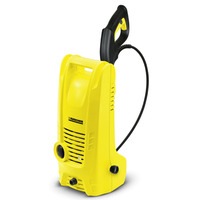 Description of Use: A high-pressure water cleaner is a mechanical sprayer that uses high-pressure water to clean vehicles, buildings, roads etc.Summary of Key Risks: (refer to appropriate subsections) Impact (from back spray)Pressurised contentElectricityErgonomicsSlips/trips/falls2.  Documentation2.  Documentation2.  DocumentationRelevant Legislation/StandardsY / NCommentsIs plant required to be registered?Y   N Is a user license required?Y   N  Key Reference material AS/NZS 3160 Approval and test specification – Hand-held electrical power toolsAS/NZS 60745.1 Hand-held motor-operated electric tools – Safety – General requirementsAS 4024.1  Safety  of machineryAS/NZS 3760 In service safety inspection and testing of electrical equipment.AS/NZS 60745.2 Hand-held motor-operated electric tools – Safety – Particular requirements for hedge trimmersPlant DocumentationY / NCommentsAre operator’s manuals accessible?Y   N  Is this a restricted use item?Y   N  Does this item require safe use documents/test?Y   N  3. Hazard Identification3. Hazard Identification3. Hazard Identification3. Hazard IdentificationHazards InspectedHazards InspectedHazards InspectedHazards InspectedRisk AssessmentRisk AssessmentRisk AssessmentDescription of RiskControl MeasuresConsLikeRiskLevelENTANGLEMENTCan anyone’s hair, clothing, gloves, cleaning brushes, tools, rags or other materials become entangled with moving parts of the plant or materials?ENTANGLEMENTCan anyone’s hair, clothing, gloves, cleaning brushes, tools, rags or other materials become entangled with moving parts of the plant or materials?Y  NY  NHazards InspectedHazards InspectedHazards InspectedRisk AssessmentRisk AssessmentRisk AssessmentRisk AssessmentDescription of RiskControl MeasuresConsConsLikeRiskLevelIMPACT AND CUTTING INJURIESCan anyone be crushed/cut/struck etc. due to:Potential for impact from back spray containing water and/or debris.Strike with uncontrolled hose or coupling.Ensure high pressure cleaner is operated and maintained in accordance with manufacturer’s instructions.Wear appropriate PPE (e.g. goggles and water proof clothing etc.).Material falling off the plant?Y  NY  NPotential for impact from back spray containing water and/or debris.Strike with uncontrolled hose or coupling.Ensure high pressure cleaner is operated and maintained in accordance with manufacturer’s instructions.Wear appropriate PPE (e.g. goggles and water proof clothing etc.).Uncontrolled/unexpected movement of plant/load?Y  NY  NMinorMinorUnlikelyLowPotential for impact from back spray containing water and/or debris.Strike with uncontrolled hose or coupling.Ensure high pressure cleaner is operated and maintained in accordance with manufacturer’s instructions.Wear appropriate PPE (e.g. goggles and water proof clothing etc.).Lack of capacity to slow, stop or immobilise plant?Y  NY  NPotential for impact from back spray containing water and/or debris.Strike with uncontrolled hose or coupling.Ensure high pressure cleaner is operated and maintained in accordance with manufacturer’s instructions.Wear appropriate PPE (e.g. goggles and water proof clothing etc.).The plant tipping or rolling over?Y  NY  NPotential for impact from back spray containing water and/or debris.Strike with uncontrolled hose or coupling.Ensure high pressure cleaner is operated and maintained in accordance with manufacturer’s instructions.Wear appropriate PPE (e.g. goggles and water proof clothing etc.).Parts of the plant disintegrating or collapsing?Y  NY  NPotential for impact from back spray containing water and/or debris.Strike with uncontrolled hose or coupling.Ensure high pressure cleaner is operated and maintained in accordance with manufacturer’s instructions.Wear appropriate PPE (e.g. goggles and water proof clothing etc.).Contact with moving parts during testing, inspection, operation, maintenance, cleaning or repair?Y  NY  NPotential for impact from back spray containing water and/or debris.Strike with uncontrolled hose or coupling.Ensure high pressure cleaner is operated and maintained in accordance with manufacturer’s instructions.Wear appropriate PPE (e.g. goggles and water proof clothing etc.).Being thrown off or under the plant?Y  NY  NPotential for impact from back spray containing water and/or debris.Strike with uncontrolled hose or coupling.Ensure high pressure cleaner is operated and maintained in accordance with manufacturer’s instructions.Wear appropriate PPE (e.g. goggles and water proof clothing etc.).Contact with sharp or flying objects? (e.g. work pieces being ejected)Y  NY  NMinorMinorPossibleMediumPotential for impact from back spray containing water and/or debris.Strike with uncontrolled hose or coupling.Ensure high pressure cleaner is operated and maintained in accordance with manufacturer’s instructions.Wear appropriate PPE (e.g. goggles and water proof clothing etc.).The mobility of the plant?Y  NY  NPotential for impact from back spray containing water and/or debris.Strike with uncontrolled hose or coupling.Ensure high pressure cleaner is operated and maintained in accordance with manufacturer’s instructions.Wear appropriate PPE (e.g. goggles and water proof clothing etc.).Inappropriate parts and accessories being used?Y  NY  NPotential for impact from back spray containing water and/or debris.Strike with uncontrolled hose or coupling.Ensure high pressure cleaner is operated and maintained in accordance with manufacturer’s instructions.Wear appropriate PPE (e.g. goggles and water proof clothing etc.).OtherY  NY  NPotential for impact from back spray containing water and/or debris.Strike with uncontrolled hose or coupling.Ensure high pressure cleaner is operated and maintained in accordance with manufacturer’s instructions.Wear appropriate PPE (e.g. goggles and water proof clothing etc.).Hazards InspectedHazards InspectedRisk AssessmentRisk AssessmentRisk AssessmentRisk AssessmentDescription of RiskControl MeasuresConsLikeRiskLevelSHEARINGCan anyone’s body parts be sheared between two parts of plant, or between a part of the plant and a work piece or structure?Y  NPRESSURISED CONTENTCan anyone come into contact with fluids or gases under high pressure, due to plant failure or misuse of the plant?Y  NMinorPossibleMediumExcess pressure and/or damaged accessories may cause blow out of air or water.Misuse of equipment can lead to contact with pressurised content.Excess pressure and/or damaged accessories may cause blow out of air or water.Misuse of equipment can lead to contact with pressurised content.Ensure equipment is operated and maintained in accordance with manufacturer’s instructions.Ensure equipment is not directed at people or animals.ELECTRICITYCan anyone be injured or burnt due to:The high pressure cleaner can pose an electrical hazard if improperly used, directed at live electrical equipment or has damaged or frayed electrical cables.The high pressure cleaner can pose an electrical hazard if improperly used, directed at live electrical equipment or has damaged or frayed electrical cables.Ensure the high pressure cleaner is not directed at live electrical equipment.Ensure equipment is serviced on a regular basis in accordance with manufacturer’s operating instructions, tested and tagged and appropriate isolation procedures (e.g. lock out tags) are in place.Ensure the power cord or extension cables are not damaged by running over, pinching, dragging or similar.Live electrical conductors? (e.g. exposed wires)Y  NThe high pressure cleaner can pose an electrical hazard if improperly used, directed at live electrical equipment or has damaged or frayed electrical cables.The high pressure cleaner can pose an electrical hazard if improperly used, directed at live electrical equipment or has damaged or frayed electrical cables.Ensure the high pressure cleaner is not directed at live electrical equipment.Ensure equipment is serviced on a regular basis in accordance with manufacturer’s operating instructions, tested and tagged and appropriate isolation procedures (e.g. lock out tags) are in place.Ensure the power cord or extension cables are not damaged by running over, pinching, dragging or similar.Working in close proximity to electrical conductors?Y  NThe high pressure cleaner can pose an electrical hazard if improperly used, directed at live electrical equipment or has damaged or frayed electrical cables.The high pressure cleaner can pose an electrical hazard if improperly used, directed at live electrical equipment or has damaged or frayed electrical cables.Ensure the high pressure cleaner is not directed at live electrical equipment.Ensure equipment is serviced on a regular basis in accordance with manufacturer’s operating instructions, tested and tagged and appropriate isolation procedures (e.g. lock out tags) are in place.Ensure the power cord or extension cables are not damaged by running over, pinching, dragging or similar.Access to electricity?Y  NThe high pressure cleaner can pose an electrical hazard if improperly used, directed at live electrical equipment or has damaged or frayed electrical cables.The high pressure cleaner can pose an electrical hazard if improperly used, directed at live electrical equipment or has damaged or frayed electrical cables.Ensure the high pressure cleaner is not directed at live electrical equipment.Ensure equipment is serviced on a regular basis in accordance with manufacturer’s operating instructions, tested and tagged and appropriate isolation procedures (e.g. lock out tags) are in place.Ensure the power cord or extension cables are not damaged by running over, pinching, dragging or similar.Damaged or poorly maintained electrical leads, cables or switches?Y  NThe high pressure cleaner can pose an electrical hazard if improperly used, directed at live electrical equipment or has damaged or frayed electrical cables.The high pressure cleaner can pose an electrical hazard if improperly used, directed at live electrical equipment or has damaged or frayed electrical cables.Ensure the high pressure cleaner is not directed at live electrical equipment.Ensure equipment is serviced on a regular basis in accordance with manufacturer’s operating instructions, tested and tagged and appropriate isolation procedures (e.g. lock out tags) are in place.Ensure the power cord or extension cables are not damaged by running over, pinching, dragging or similar.Water near electrical equipment?Y  NModeratePossibleMediumThe high pressure cleaner can pose an electrical hazard if improperly used, directed at live electrical equipment or has damaged or frayed electrical cables.The high pressure cleaner can pose an electrical hazard if improperly used, directed at live electrical equipment or has damaged or frayed electrical cables.Ensure the high pressure cleaner is not directed at live electrical equipment.Ensure equipment is serviced on a regular basis in accordance with manufacturer’s operating instructions, tested and tagged and appropriate isolation procedures (e.g. lock out tags) are in place.Ensure the power cord or extension cables are not damaged by running over, pinching, dragging or similar.Lack of isolation procedures?Y  NThe high pressure cleaner can pose an electrical hazard if improperly used, directed at live electrical equipment or has damaged or frayed electrical cables.The high pressure cleaner can pose an electrical hazard if improperly used, directed at live electrical equipment or has damaged or frayed electrical cables.Ensure the high pressure cleaner is not directed at live electrical equipment.Ensure equipment is serviced on a regular basis in accordance with manufacturer’s operating instructions, tested and tagged and appropriate isolation procedures (e.g. lock out tags) are in place.Ensure the power cord or extension cables are not damaged by running over, pinching, dragging or similar.OtherY  NThe high pressure cleaner can pose an electrical hazard if improperly used, directed at live electrical equipment or has damaged or frayed electrical cables.The high pressure cleaner can pose an electrical hazard if improperly used, directed at live electrical equipment or has damaged or frayed electrical cables.Ensure the high pressure cleaner is not directed at live electrical equipment.Ensure equipment is serviced on a regular basis in accordance with manufacturer’s operating instructions, tested and tagged and appropriate isolation procedures (e.g. lock out tags) are in place.Ensure the power cord or extension cables are not damaged by running over, pinching, dragging or similar.Hazards InspectedHazards InspectedRisk AssessmentRisk AssessmentRisk AssessmentDescription of RiskControl MeasuresConsLikeRiskLevelERGONOMICSCan anyone be injured due to:Repetitive and sustained use of the high pressure cleaner could pose a manual handling hazard.Ensure appropriate manual handling techniques are applied when handling the high pressure cleaner.Ensure appropriate rest breaks are taken.Poorly designed workstation?Y  NRepetitive and sustained use of the high pressure cleaner could pose a manual handling hazard.Ensure appropriate manual handling techniques are applied when handling the high pressure cleaner.Ensure appropriate rest breaks are taken.Repetitive body movement?Y  NMinorPossibleMediumRepetitive and sustained use of the high pressure cleaner could pose a manual handling hazard.Ensure appropriate manual handling techniques are applied when handling the high pressure cleaner.Ensure appropriate rest breaks are taken.Constrained body posture or the need for excessive effort?Y  NRepetitive and sustained use of the high pressure cleaner could pose a manual handling hazard.Ensure appropriate manual handling techniques are applied when handling the high pressure cleaner.Ensure appropriate rest breaks are taken.Design deficiency causing psychological stress?Y  NRepetitive and sustained use of the high pressure cleaner could pose a manual handling hazard.Ensure appropriate manual handling techniques are applied when handling the high pressure cleaner.Ensure appropriate rest breaks are taken.Inadequate or poorly placed lighting?Y  NRepetitive and sustained use of the high pressure cleaner could pose a manual handling hazard.Ensure appropriate manual handling techniques are applied when handling the high pressure cleaner.Ensure appropriate rest breaks are taken.Does the plant impact on the surrounding workplace and create potential hazards? (Consider potential impact on the design and layout of the workplace)Y  NRepetitive and sustained use of the high pressure cleaner could pose a manual handling hazard.Ensure appropriate manual handling techniques are applied when handling the high pressure cleaner.Ensure appropriate rest breaks are taken.Is the location of the plant inappropriate? (Consider potential effects due to environmental conditions and terrain)Y  NRepetitive and sustained use of the high pressure cleaner could pose a manual handling hazard.Ensure appropriate manual handling techniques are applied when handling the high pressure cleaner.Ensure appropriate rest breaks are taken.OtherY  NRepetitive and sustained use of the high pressure cleaner could pose a manual handling hazard.Ensure appropriate manual handling techniques are applied when handling the high pressure cleaner.Ensure appropriate rest breaks are taken.Hazards InspectedHazards InspectedRisk AssessmentRisk AssessmentRisk AssessmentDescription of RiskControl MeasuresConsLikeRiskLevelRADIATIONCan anyone using the plant, or in the vicinity of the plant suffer injury or illness due to exposure to radiation in the form of any of the following:infra-red radiationultra violet lightmicrowavesY  NNOISECan anyone using the plant, or in the vicinity of the plant, suffer injury due to exposure to noise?Y  NVIBRATIONCan anyone be injured or suffer ill-health from exposure to vibration?Y  NFRICTIONCan anyone be burnt due to contact with moving parts, materials or surfaces of the plant?Y  NSUFFOCATIONCan anyone be suffocated due to lack of oxygen, or atmospheric contamination? Y  NCONDITIONIs a hazard likely due to the age and condition of the plant? (Consider how hard the machine has been worked, and whether it is used constantly or rarely).Y  NCan anyone be injured as a result of the plant not serviced appropriately and/or maintained in line with manufacturer’s recommendations?Y  NHazards InspectedHazards InspectedRisk AssessmentRisk AssessmentRisk AssessmentRisk AssessmentRisk AssessmentDescription of RiskDescription of RiskControl MeasuresConsConsLikeRiskLevelRiskLevelSLIPS/TRIPS/FALLSCan anyone using the plant, or in the vicinity of the plant, slip, trip or fall due to:Cleaning operations which produce and/or allow the build-up of liquid materials or failure to immediately clean up spills could result in a slip, trip or fall hazard.Cleaning operations which produce and/or allow the build-up of liquid materials or failure to immediately clean up spills could result in a slip, trip or fall hazard.Ensure that appropriate housekeeping practices are maintained to minimise the risk of a slip, trip or fall.Ensure appropriate footwear is worn.Uneven, slippery or steep work surfaces?Y  NMinorMinorPossibleMediumMediumCleaning operations which produce and/or allow the build-up of liquid materials or failure to immediately clean up spills could result in a slip, trip or fall hazard.Cleaning operations which produce and/or allow the build-up of liquid materials or failure to immediately clean up spills could result in a slip, trip or fall hazard.Ensure that appropriate housekeeping practices are maintained to minimise the risk of a slip, trip or fall.Ensure appropriate footwear is worn.Poor housekeeping, e.g. spillage in the vicinity?Y  NMinorMinorPossibleMediumMediumCleaning operations which produce and/or allow the build-up of liquid materials or failure to immediately clean up spills could result in a slip, trip or fall hazard.Cleaning operations which produce and/or allow the build-up of liquid materials or failure to immediately clean up spills could result in a slip, trip or fall hazard.Ensure that appropriate housekeeping practices are maintained to minimise the risk of a slip, trip or fall.Ensure appropriate footwear is worn.Obstacles being placed in the vicinity of the plant?Y  NCleaning operations which produce and/or allow the build-up of liquid materials or failure to immediately clean up spills could result in a slip, trip or fall hazard.Cleaning operations which produce and/or allow the build-up of liquid materials or failure to immediately clean up spills could result in a slip, trip or fall hazard.Ensure that appropriate housekeeping practices are maintained to minimise the risk of a slip, trip or fall.Ensure appropriate footwear is worn.Inappropriate or poorly maintained floor or walking surfaces (i.e. lack of a slip-resistant surface, unprotected holes, penetrations or gaps?)Y  NCleaning operations which produce and/or allow the build-up of liquid materials or failure to immediately clean up spills could result in a slip, trip or fall hazard.Cleaning operations which produce and/or allow the build-up of liquid materials or failure to immediately clean up spills could result in a slip, trip or fall hazard.Ensure that appropriate housekeeping practices are maintained to minimise the risk of a slip, trip or fall.Ensure appropriate footwear is worn.If operating or maintaining plant at height can anyone slip, trip or fall due to:Cleaning operations which produce and/or allow the build-up of liquid materials or failure to immediately clean up spills could result in a slip, trip or fall hazard.Cleaning operations which produce and/or allow the build-up of liquid materials or failure to immediately clean up spills could result in a slip, trip or fall hazard.Ensure that appropriate housekeeping practices are maintained to minimise the risk of a slip, trip or fall.Ensure appropriate footwear is worn.Use of work platforms, stairs or ladders?Y  NCleaning operations which produce and/or allow the build-up of liquid materials or failure to immediately clean up spills could result in a slip, trip or fall hazard.Cleaning operations which produce and/or allow the build-up of liquid materials or failure to immediately clean up spills could result in a slip, trip or fall hazard.Ensure that appropriate housekeeping practices are maintained to minimise the risk of a slip, trip or fall.Ensure appropriate footwear is worn.Lack of guardrails or other suitable edge protection?Y  NCleaning operations which produce and/or allow the build-up of liquid materials or failure to immediately clean up spills could result in a slip, trip or fall hazard.Cleaning operations which produce and/or allow the build-up of liquid materials or failure to immediately clean up spills could result in a slip, trip or fall hazard.Ensure that appropriate housekeeping practices are maintained to minimise the risk of a slip, trip or fall.Ensure appropriate footwear is worn.OtherY  NCleaning operations which produce and/or allow the build-up of liquid materials or failure to immediately clean up spills could result in a slip, trip or fall hazard.Cleaning operations which produce and/or allow the build-up of liquid materials or failure to immediately clean up spills could result in a slip, trip or fall hazard.Ensure that appropriate housekeeping practices are maintained to minimise the risk of a slip, trip or fall.Ensure appropriate footwear is worn.Hazards InspectedHazards InspectedRisk AssessmentRisk AssessmentRisk AssessmentRisk AssessmentDescription of RiskDescription of RiskDescription of RiskControl MeasuresConsConsLikeRiskLevelFIRE AND EXPLOSIONCan anyone be injured by fire?Y  NCan anyone be injured by explosion of gases, vapours, liquids, dusts, or other substances?Y  NTEMPERATURE/MOISTURECan anyone come into contact with objects at high or low temperatures?Y  NCan anyone suffer ill-health due to exposure to high or low temperatures?Y  NCan anyone be injured or suffer ill-health due to exposure to moisture?Y  NOTHERCan anyone be injured or suffer ill-health from exposure to:Chemicals?Y  NToxic gases or vapours?Y  NFumes/Dusts?Y  NOther? (please specify)Y  N4. Risk Assessment Signoff4. Risk Assessment Signoff4. Risk Assessment Signoff4. Risk Assessment Signoff4. Risk Assessment Signoff4. Risk Assessment Signoff4. Risk Assessment Signoff4. Risk Assessment Signoff4. Risk Assessment Signoff4. Risk Assessment SignoffAuthorised By:      Authorised By:      Authorised By:      Signature:Signature:Signature:Signature:Signature:Date:      Date:      Consequence - Evaluate the consequences of a risk occurring according to the ratings in the top row3. Risk level - Calculate the level of risk by finding the intersection between the likelihood and the consequencesLikelihood - Evaluate the likelihood of an incident occurring according to the ratings in the left hand column4.  Risk Level/Rating and Actions 